KEBIJAKAN PERTAHANAN RUSIA DAN DAMPAKNYA TERHADAP NATOSKRIPSIDiajukan sebagai salah satu syarat untuk memperoleh gelar sarjana jurusan ilmu hubungan internasionalDisusun olehSatrio Pringgondani122030137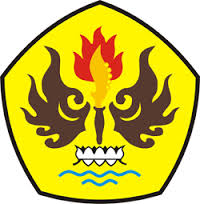 JURUSAN ILMU HUBUNGAN INTERNASIONALFAKULTAS ILMU SOSIAL DAN ILMU POLITIKUNIVERSITAS PASUNDANBANDUNG2016